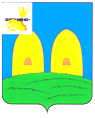 АДМИНИСТРАЦИЯГРЯЗЕНЯТСКОГО СЕЛЬСКОГО ПОСЕЛЕНИЯ                          РОСЛАВЛЬСКОГО РАЙОНА  СМОЛЕНСКОЙ ОБЛАСТИПОСТАНОВЛЕНИЕот  31 января 2012 года № 07                  	            	д.ГрязенятьОб утверждении долгосрочной целевойпрограммы «Развитие автомобильныхдорог местного значения и улично-дорожной сети Грязенятского сельскогопоселения Рославльского районаСмоленской области на 2012-2015годы»	В целях создания качественной среды Грязенятского сельского поселения Рославльского района Смоленской области за счет ремонта и реконструкции  развития дорог местного значения и улично-дорожной сети, в соответствии с Федеральным законом от 06.10.2003 г., № 131-ФЗ «Об общих принципах организации местного самоуправления в Российской Федерации», от 08.11.2007 г. № 257-ФЗ «Об автомобильных дорогах и о дорожной деятельности в Российской Федерации и о внесении изменений в отдельные законодательные акты Российской Федерации», Уставом Грязенятского сельского поселения Рославльского района Смоленской области Администрация Грязенятского сельского поселения постановляет:Утвердить прилагаемую долгосрочную целевую программу «Развитие автомобильных дорог местного значения и улично-дорожной сети  Грязенятского сельского поселения Рославльского района Смоленской области на 2012-2015 годы».Контроль за исполнением данного постановления оставляю за собой. Глава муниципального образованияГрязенятского сельского поселения                       Рославльского районаСмоленской области                                                       Г.И.МамонтовПриложение  к постановлению Главы                             Администрации Грязенятского    сельского поселения                       Рославльского района Смоленской области         от 31.01.2012 №07Муниципальная целевая программа «Развитие автомобильных дорог местного значения и улично-дорожной сети Грязенятского сельского поселения Рославльского района Смоленской области на 2012-2015 гг.»1.Хараткеристика проблемы, на решение которой направлена муниципальная программа «Развитие автомобильных дорог местного значения и улично-дорожной сети»,    В 2008 году на территории Грязенятского сельского поселения имелось . автомобильных дорог  в том числе с асфальтобетонным покрытием . Из этой протяженности только 30% улиц находится в удовлетворительном состоянии, многие дороги, имевшие асфальтобетонное покрытие уже утратили его. Дворовые территории Грязенятской сельской школы, магазина, улицы Молодежной в д.Галеевка, дороги в деревню Гореново, и деревню Заря,  утратили асфальтобетонное покрытие и грейдируются.Качество дорожных покрытий большинства улиц не соответствуют эксплуатационным требованиям, так как капитальный ремонт многих улиц не производился десятки лет.  Отсутствие продольных и поперечных уклонов на отдельных улицах приводит к образованию застоев воды и грязи. Изношенность наружных инженерных коммуникаций (водопровод, электрические кабеля и др.) приводит к необходимости проведения ремонтных работ, постоянным раскопкам и разрушениям оснований и покрытий улиц. Большая часть дворовых территорий находится в неблагоустроенном состоянии. Отсутствует водоотвод, асфальтобетонное покрытие и бортовой камень разрушены и т.п.К таким деревням как Павловка, Горохово, Высоково, Слабодище и Дебря, дорожное покрытие отсутствует полностью, что ведет к нарушению противопожарной безопасности  оказания помощи при чрезвычайных обстоятельствах, отсутствие полного медицинского обслуживания, проблемам доставки продуктов питания, особенно в осеннее- весенний и зимний периоды.     Состояние  улиц требует разработки муниципальных программ развития автомобильных дорог местного назначения администрации Грязенятского сельского поселения  на ближайшие годы.2.Основные мероприятия.1.  Для оформления дорог и поставки их на баланс администрации Грязенятского сельского поселения требуется:Автодорога Грязенять-Вязовка – 7 000 кв.м. – 9.2 тыс.руб                     Грязенять-Слабодище – 4 000 кв.м. – 47 тыс.руб.                     Грязенять-Гореново  - 7 000 кв.м. – 113 тыс.руб.                     Грязенять – Павловка – 1500  кв.м. – 22.500 руб                     Грязенять - Плосково – 3 000 кв.м. – 37 тыс.руб                     Грязенять – Дебря  - 2 000 кв.м. – 25.300 руб.                     Грязенять – Высоково – 8 000 кв.м. – 94 тыс.руб                     Грязенять  ул.Заречная – 5 000 кв.м. – 70 тыс.руб                     Грязенять – Заря – 2 000 кв.м. – 33 тыс.руб.Деревня Галеевка-1  Ул. Мира – 500 кв.м. – 6 800 рубУл.Молодежная – 1000 кв.м. – 17 тыс.рубУл.Лесная – 2 000 кв.м. – 26 тыс.руб.Ул.Садовая – 1 000 кв.м. – 113 тыс.руб.Ул.Колхозная – 1 000 кв.м. – 14 тыс.руб.Школьный переулок 500 кв.м. – 8 000 руб.Всего  700 тыс рублей.На автодорогах Грязенять – Гореново протяженностью 7 000 кв.м., на ул Молодежной и дороге к школе в деревне Галеевка общей протяженнотью 2 000 кв.м. – асфальтное покрытие практически отсутствует.Автодорога по деревне Дебря протяженностью 2 000 кв.м. находится в неудовлетворительном состоянии. Требуется асфальтное покрытие.Так – же капитального ремонта требую автодороги Грязенять-Плосково, Грязенять-Бояркино-Высоково. Грязенять – Вязовка.В деревню Павловка- 1 500 кв.м.,и дер.Слабодище – 4 000 кв.м.,- дорога полностью отсутствует.По деревни Грязенять ул. Заречная – 5000 кв.м.м. требуется капитальный ремонт, дорога грунтовая.Деревня Галеевка-1 ул. Мира – , ул. Лесная 2000 кв.м., ул.Садовая – 1000 кв.м., ул.Колхозная – 1000 кв.м.,. и школьный переулок – , требуется капитальный ремонт, отсыпка грунтом и щебнем.    Исходя из финансовых возможностей на 2012-2015 год планируется ремонт 51 500 кв.м. автодорог расположенных на территории администрации Грязенятского сельского поселения Рославльского района Смоленской области2012год.2013год.2014год.2015год.   Финансирование Программы предусматривается из средств  дорожного фонда Смоленской области. Общий объем средств, необходимых для реализации программы   __________________________тыс.руб.  Повышение уровня эксплуатации дорожных объектов на территории администрации Грязенятского сельского поселения направлено на решение следующих основных задач, стоящих перед Администрацией поселения:улучшение эксплуатационных качеств дорог,снижение аварийности, зависящей от дорожных условий,снижение затрат на эксплуатацию сельских улиц и  дорог.Глава администрации Грязенятского сельского поселенияРославльского района Смоленской области                         Г.И.МамонтовОформление БТИГрунтовая ширина 6 метровОт 10 363 18 коп. до 11 390 19 коп. Без НДСАсфальтное покрытие от 13 816 – 87 коп до 15 572 96 коп.Определение стоимости за каждый элемент ( труба, кабель, газопровод) От 146-29 коп до 152-86 коп.Стоимость кадастрового паспорта на каждую дорогу – 1000 рубПроезд; 22.35 х 1.25 х количество километров дороги ( туда и обратно)Наименование программыРазвитие автомобильных дорог местного значения и улично-дорожной сети Грязенятского сельского поселения Рославльского района Смоленской области на 2011-2015 года»  (далее - Программа)Основание для разработкиПредложение Департамента экономического развития и торговли Смоленской области от 12.11.2010 года №5878/05Федеральный закон № 257-ФЗ от 08.11.2007г., «Об автомобильных дорогах и о дорожной деятельности в Российской Федерации».Перечень автомобильных дорог администрации Грязенятского сельского поселенияЗаказчик ПрограммыАдминистрация Грязенятского сельского поселения   Рославльского района Смоленской областиРазработчик ПрограммыАдминистрация Грязенятского сельского поселения   Рославльского района Смоленской областиКуратор и исполнители ПрограммыАдминистрация Грязенятского сельского поселения   Рославльского района Смоленской областиАдминистрация муниципального образования «Рославльский район» Смоленской области – кураторИсполнитель – определяется конкурсомЦель ПрограммыОсновная цель – создание современной инфраструктуры, удовлетворяющей потребностям всех сфер экономической деятельности и обеспечение устойчивого климата жизнедеятельности населения.Совершенствование уровня благоустроенности дорог и  дворовых территорий для улучшения условий проживания и отдыха жителей администрации Грязенятского сельского поселения Рославльского района Смоленской областиОсновные задачиСоставление смет на автомобильные дороги, Паспортизация автомобильных дорог. Капитальный ремонт и реконструкция  автомобильных дорог администрации Грязенятского сельского поселения ( по плану согласно составленных смет)Сроки реализации2012-2015 годаОбъемы и источники финансированияФедеральный бюджет Российской ФедерацииБюджет муниципального образования «Рославльский район»  Смоленской области   Бюджет сельского поселения.Контроль за исполнением ПрограммыАдминистрация Грязенятского сельского поселения   Рославльского района Смоленской областиАдминистрация муниципального образования «Рославльский район» Смоленской области – куратор   Основные ожидаемые конечные результаты реализации ПрограммыВосстановление асфальтобетонного покрытия проездов, улиц и дорог администрации Грязенятского сельского поселенияВосстановление асфальтобетонного покрытия  сельских  улиц и дорог в результате чего ожидается:улучшение эксплуатационных качеств дорог.снижение аварийности, зависящей от дорожных условий.снижение затрат на эксплуатацию сельских улиц и дорог.№ОбъектыОбъемыМероприятияГод реализацииСтоимость, тыс.руб1. Автодорога по дер.Дебря2000 кв.м.Капитальный ремонт201211 млн.2. Ул.Молодежная д.Галеевка-1 (асфальтное покрытие)1000 кв.м.Капитальный ремонт20122 400 тыс.3. Автодорога к деревне Павловка 1500 кв.м.Капитальный ремонт20125 250 тыс.4. Ул.Колхозная д.Галеевка-1 1000кв.м.Капитальный ремонт20123 500 тыс.5. Автодорога по Школьному переулку в д.Галеевка-1500кв.м.Капитальныйремонт20121 750 тыс.6. Дорога к Школе в дер.Галеевка-1  (асфальтное покрытие)1000кв.м.Капитальный ремонт20123 500 тыс.7.Ул. Лесная д.Галеевка-12000кв.м.Капитальный ремонт20127 млн.8. Ул. Садовая  д.Галеевка-11 000 кв.м.Капитальный ремонт20123 500 тыс.9. Автодорога по деревне Вязовка2000 кв.м.Капитальный ремонт20127 млн.ИТОГО12000 кв.м.44 900 тыс.№ОбъектыОбъемыМероприятияГод реализацииСтоимость, тыс.руб1.Автодорога в дер. Гореново (асфальтное покрытие)7000 кв.м.Капитальный ремонт201316 800 тыс.2. Автодорога дер. Плосково3000 кв.м.ремонт201310 500 тыс.3. Автодорога дер.Слободище 4000кв.м.Капитальный ремонт201314 млн.4. Автодорога дер.Вязовка7000кв.м.ремонт201324 500 тыс.Итого21000 кв.м.65 800 тыс.№ОбъектыОбъемыМероприятияГод реализацииСтоимость, тыс.руб1. Автодорога в д.Высоково, через Бояркино, Горохово8000 кв.м.Капитальный ремонт201428 млн.2. Ул.Заречная дер.Грязенять 5000 кв.м.Капитальный ремонт201317 500тыс3. Ул.Мира дер. Галеевка-1 500 кв.м.ремонт20141 750 тысИтого13500кв.м.47 250 тыс.№ОбъектыОбъемыМероприятияГод реализацииСтоимость, тыс.руб1. Автодорога  дер.Заря (асфальтное покрытие)2000 кв.м.Капитальный ремонт20154 800 тыс2. Автодорога по дер.Красная Звезда 3000 кв.м.Капитальный ремонт201510 500 тыс4.Итого500015 300 тыс.Всего51500